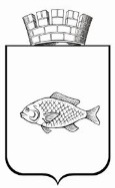 ИШИМСКАЯ ГОРОДСКАЯ ДУМАРЕШЕНИЕ25.02.2021                                                                                                         №45В соответствии с пунктом 4 статьи 24 Федерального закона от 12.06.2002 № 67-ФЗ «Об основных гарантиях избирательных прав и права на участие в референдуме граждан Российской Федерации», с учетом решения Избирательной комиссии Тюменской области от 20.08.2020 № 117/565-6 «О перечне и количественном составе территориальных избирательных комиссий, подлежащих формированию в 2020 году», руководствуясь частью 3 статьи 12 Устава города Ишима, Ишимская городская Дума РЕШИЛА:1.	Обратиться в Избирательную комиссию Тюменской области с ходатайством о возложении полномочий Избирательной комиссии города Ишима на территориальную избирательную комиссию города Ишима Тюменской области (№ 11).2.	Направить настоящее решение в Избирательную комиссию Тюменской области, территориальную избирательную комиссию города Ишима Тюменской области (№ 11).        3. Опубликовать настоящее решение в газете «Ишимская правда», в сетевом издании «Официальные документы города Ишима» (www.ishimdoc.ru) и разместить на официальном сайте муниципального образования в информационно - телекоммуникационной сети «Интернет». 4. Контроль за исполнением настоящего решения возложить на постоянную комиссию Ишимской городской Думы по социальным вопросам.Глава города                                                                                           Ф.Б. ШишкинО возложении полномочий Избирательной комиссии города Ишима на территориальную избирательную комиссию города Ишима Тюменской области (№11)